№ п/пНаименование товара, работ, услугЕд. изм.Кол-воТехнические, функциональные характеристикиТехнические, функциональные характеристики№ п/пНаименование товара, работ, услугЕд. изм.Кол-воПоказатель (наименование комплектующего, технического параметра и т.п.)Описание, значение1.Детский игровой комплекс   ДИК 3.091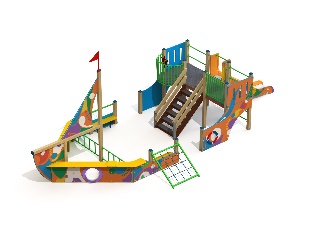 Шт. 11.Детский игровой комплекс   ДИК 3.091Шт. 1Высота (мм) 3730(± 10мм)1.Детский игровой комплекс   ДИК 3.091Шт. 1Длина (мм)9600(± 10мм)1.Детский игровой комплекс   ДИК 3.091Шт. 1Ширина (мм)5150(± 10мм)1.Детский игровой комплекс   ДИК 3.091Шт. 1Высота площадки (мм)12001.Детский игровой комплекс   ДИК 3.091Шт. 1Применяемые материалыПрименяемые материалы1.Детский игровой комплекс   ДИК 3.091Шт. 1СтолбыСтолб 100х100х800. 00.00.00.00 – 6 шт.Столб 100х100х600. 00.00.00.00 – 6 шт.Столб 100х100х3100. 00.00.00.00 с канавкой для ДИК 3.09 – 1 шт.Столб 100х100х2400. 00.00.00.00 с двумя канавками ДИК 3.09 – 1 шт.Столб 100х100х1200. 00.00.00.00 с канавкой ДИК 3.09 – 1 шт.Столб 100х100х2000. 12.12.00.00 – 4 шт.Столб 100х100х2000. 12.12.12.00 – 4 шт.Должны быть выполнены из клееного деревянного бруса, сечением не менее 100х100 мм, иметь скругленный профиль с канавкой посередине. Сверху столбы должны заканчиваться пластиковой заглушкой в форме четырехгранной усеченной пирамиды.Снизу опорные столбы должны оканчиваться металлическими оцинкованными подпятниками, выполненными из листовой стали толщиной не менее 4 мм и из трубы диаметром не менее 42 мм с толщиной стенки не менее 3,2 мм. Подпятник должен заканчиваться монтажным круглым фланцем, выполненным из листовой стали толщиной не менее 3 мм, который бетонируется в землю.1.Детский игровой комплекс   ДИК 3.091Шт. 1Площадка башниВ количестве 2 шт. Должны быть выполнены из ламинированной противоскользящей влагостойкой фанеры толщиной не менее 18 мм, одна размером не менее 1020х1040 мм площадью не менее 1м² и вторая размером не менее 1040х2020 мм площадью не менее 2м², опирающиеся на брус сечением не менее 40х90 мм. Вязка опорного бруса со столбами должна осуществляться методом прямого одинарного глухого шипа, крепление нагелем.1.Детский игровой комплекс   ДИК 3.091Шт. 1Скат горки, высота 1200 ммВ кол-ве 1 шт. Верхний каркас ската должен быть выполнен из перемычек и продольных направляющих, изготовленных из профильной трубы сечением не менее 50х25 с толщиной стенки не менее 2,5 мм. Каркас должен быть утоплен в отфрезерованный паз фанерного борта.Желоб ската должен быть изготовлен из единого листа нержавеющей стали, толщиной не менее 1,5 мм. Дополнительная опора желоба должна обеспечиваться деревянными брусьями, сечением не менее 40х90 мм. Брусья и желоб должны вставляться в отфрезерованные пазы в бортах горки.Борта горки должны быть высотой не менее 120 мм, выполнены из влагостойкой фанеры марки ФСФ, сорт не ниже 2/2, толщиной не менее 21 мм. Боковые ограждения ската горки должны быть высотой не менее 700 мм, выполнены из влагостойкой фанеры марки ФСФ, сорт не ниже 2/2, толщиной не менее 21 мм. Боковые ограждения должны быть с художественно оформленной поверхностью в стиле граффити. Изображение должно быть нанесено при помощи полноцветной ультрафиолетовой печати. Боковые ограждения должны быть оборудованы поручнем-ограничителем на высоте не менее 600 мм. Поручень должен быть выполнен из металлической трубы диаметром не менее 32 мм с толщиной стенки не менее 2,35 мм и двух штампованных ушек из стали толщиной не менее 4 мм.1.Детский игровой комплекс   ДИК 3.091Шт. 1Кронштейн на боковые ограждения горкиВ кол-ве 2 шт. Кронштейн должен быть выполнен из металлической трубы диметром не менее 26 мм с толщиной стенки не менее 2,35 мм. К кронштейну должны быть приварены штампованные ушки, в количестве трёх штук, выполненные из листовой стали толщиной не менее 4 мм.1.Детский игровой комплекс   ДИК 3.091Шт. 1Лестница, высота 1200 ммВ кол-ве 1 шт. Ступеньки лестницы, в количестве 6 штук, должны быть выполнены из ламинированной противоскользящей фанеры толщиной не менее 18 мм и из деревянного бруса сечением не менее 40х90 мм. Ступени должны устанавливаться в отфрезерованные пазы у направляющих лестницы. Направляющие лестницы, в количестве двух штук, должны быть выполнены из деревянного бруса сечением не менее 40х180 мм. Перила лестницы, в количестве четырёх штук, должны быть выполнены из деревянного бруса сечением не менее 40х135 мм. Оцинкованные закладные столбы лестницы, в количестве двух штук, должны быть изготовлены из профильной трубы сечением не менее 40х80 мм с толщиной стенки не менее 2 мм.1.Детский игровой комплекс   ДИК 3.091Шт. 1Ограждение с вертикальными прорезями 1100х750 ммВ кол-ве 2 шт. Ограждение должно быть выполнено из влагостойкой фанеры марки ФСФ, сорт не ниже 2/2, толщиной не менее 18 мм с вертикальными прорезями. Ограждение должно быть с художественно оформленной поверхностью в стиле граффити. Изображение должно быть нанесено при помощи полноцветной ультрафиолетовой печати.1.Детский игровой комплекс   ДИК 3.091Шт. 1Сетка полипропиленовая 1080х960 ммВ кол-ве 2 шт. Должна быть выполнена из полипропиленового армированного каната, скрепленного между собой антивандальной и безопасной пластиковой стяжкой троса.1.Детский игровой комплекс   ДИК 3.091Шт. 1Каркас для сетки полипропиленовойВ количестве 2 шт. Каркас должен быть выполнен из трубы сечением не менее 40х40 мм с толщиной стенки не менее 2 мм. Каркас должен заканчиваться монтажными фланцами, выполненными из стали толщиной не менее 3 мм, которые бетонируются в землю.1.Детский игровой комплекс   ДИК 3.091Шт. 1ПарусВ кол-ве 1 шт.  Должен быть выполнен из влагостойкой фанеры марки ФСФ, сорт не ниже 2/2, толщиной не менее 21 мм. Парус должен быть с художественно оформленной поверхностью в стиле граффити. Изображение должно быть нанесено при помощи полноцветной ультрафиолетовой печати.1.Детский игровой комплекс   ДИК 3.091Шт. 1Ограждение металлическое 900х700 ммВ кол-ве 1 шт. Балясины ограждения, в количестве девяти штук, должны быть выполнены из изогнутой трубы диаметром не менее 20 мм с толщиной стенки не менее 2 мм. Горизонтальные перекладины ограждения, в количестве двух штук, должны быть выполнены из трубы диаметром не менее 32 мм с толщиной стенки не менее 2,35 мм. К горизонтальным перекладинам должны быть приварены ушки, в количестве четырёх штук, выполненные из листовой стали толщиной не менее 4 мм.1.Детский игровой комплекс   ДИК 3.091Шт. 1Балкон радиусный 1100х500 мм с штурвалом.В кол-ве 1 шт. Каркас балкона должен состоять из пятнадцати гнутых балясин, двух дугообразных перекладин, одной опорной перекладины и десяти штампованных ушек. Балясины балкона должны быть выполнены из трубы диаметром не менее 20 мм с толщиной стенки не менее 2 мм. Гнутые и опорная перекладины, должны быть выполнены из трубы диаметром не менее 32 мм с толщиной стенки не менее 2,35 мм. Ушки должны быть выполнены из листовой стали толщиной не менее 4 мм и 3 мм. Площадка балкона должна быть выполнена из ламинированной, противоскользящей, влагостойкой фанеры толщиной не менее 18 мм.Штурвал балкона должен быть выполнен из влагостойкой фанеры марки ФСФ, сорт не ниже 2/2, толщиной не менее 21 мм.1.Детский игровой комплекс   ДИК 3.091Шт. 1Перекладина 32х900В кол-ве 10 шт. Перекладина должна быть выполнена из металлической трубы диметром не менее 32 мм с толщиной стенки не менее 2,35 мм. С обеих сторон к трубе должны быть приварены штампованные ушки, выполненные из листовой стали толщиной не менее 4 мм.1.Детский игровой комплекс   ДИК 3.091Шт. 1Ограждение 2100х1200 ммВ кол-ве 2 шт. Должно быть выполнено из влагостойкой фанеры марки ФСФ, сорт не ниже 2/2, толщиной не менее 18 мм. Ограждение должно быть с художественно оформленной поверхностью в стиле граффити. Изображение должно быть нанесено при помощи полноцветной ультрафиолетовой печати.1.Детский игровой комплекс   ДИК 3.091Шт. 1Ограждение 1770х600 ммВ кол-ве 2 шт. Должно быть выполнено из влагостойкой фанеры марки ФСФ, сорт не ниже 2/2, толщиной не менее 18 мм. Ограждение должно быть с художественно оформленной поверхностью в стиле граффити. Изображение должно быть нанесено при помощи полноцветной ультрафиолетовой печати.1.Детский игровой комплекс   ДИК 3.091Шт. 1Ограждение 2400х600 ммВ кол-ве 2 шт. Должно быть выполнено из влагостойкой фанеры марки ФСФ, сорт не ниже 2/2, толщиной не менее 18 мм. Ограждение должно быть с художественно оформленной поверхностью в стиле граффити. Изображение должно быть нанесено при помощи полноцветной ультрафиолетовой печати.1.Детский игровой комплекс   ДИК 3.091Шт. 1Накладки бортовыеВ кол-ве 6 шт. Должно быть выполнено из влагостойкой фанеры марки ФСФ, сорт не ниже 2/2, толщиной не менее 18 мм.1.Детский игровой комплекс   ДИК 3.091Шт. 1Нос корабляВ кол-ве 1 шт. Должен быть выполнен из влагостойкой фанеры марки ФСФ, сорт не ниже 2/2, толщиной не менее 21 мм. Нос должен быть с художественно оформленной поверхностью в стиле граффити. Изображение должно быть нанесено при помощи полноцветной ультрафиолетовой печати.1.Детский игровой комплекс   ДИК 3.091Шт. 1Сидение 900х250 ммВ кол-ве 1 шт. Должен быть выполнен из влагостойкой фанеры марки ФСФ, сорт не ниже 2/2, толщиной не менее 21 мм.1.Детский игровой комплекс   ДИК 3.091Шт. 1Металлическая растяжка мачтыВ кол-ве 2 шт. Растяжка должна быть выполнена из металлической трубы диметром не менее 32 мм с толщиной стенки не менее 2,35 мм. К растяжке должны быть приварены четыре штампованные ушки, выполненные из листовой стали толщиной не менее 4 мм.1.Детский игровой комплекс   ДИК 3.091Шт. 1Флаг мачтыВ кол-ве 1 шт. Флаг должен быть выполнен из металлической трубы диметром не менее 26 мм с толщиной стенки не менее 2,35 мм и из листовой стали толщиной не менее 2,5 мм и 4 мм.1.Детский игровой комплекс   ДИК 3.091Шт. 1МатериалыКлееный деревянный брус и деревянные бруски должны быть выполнены из сосновой древесины, подвергнуты специальной обработке и сушке до мебельной влажности 7-10%, тщательно отшлифованы со всех сторон и покрашены в заводских условиях профессиональными двух компонентными красками.Влагостойкая фанера должна быть марки ФСФ сорт не ниже 2/2 и окрашена двухкомпонентной краской, специально предназначенной для применения на детских площадках, стойкой к сложным погодным условиям, истиранию, устойчивой к воздействию ультрафиолета и влаги. Преимущества нанесения на фанеру изображений методом ультрафиолетовой печати:- абсолютная экологичность. Материал и краски, в которых нет испаряющегося растворителя, полностью безопасны;- долговечность. Не выгорает, не отслаивается под воздействием жиров и влаги, механической деформации, перепадов температур; - легкий уход. Поверхность с изображением легко очищается и моется с помощью обычных растворов.Металл покрашен полимерной порошковой краской. Канат полипропиленовый армированный. Заглушки пластиковые, цветные. Все метизы оцинкованы.1.Детский игровой комплекс   ДИК 3.091Шт. 1ОписаниеДетский игровой комплекс скомпонован в форме корабля с художественным оформлением в стиле граффити. На кормовой части установлена площадка с горкой, лестницей, балконом, шведскими стенками, ограждением металлическим и фанерным. По периметру расположены фанерные ограждения с декоративными накладками, две сетки полипропиленовые, две металлические стяжки, мачта с парусом и флагом. Все резьбовые соединения должны быть закрыты пластиковыми заглушками.